О внутривузовском конкурсе 2020 года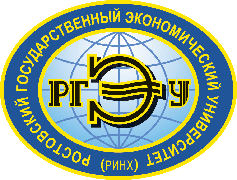 «Лучший студент-исследователь 2020 года»в Ростовском государственном экономическом университете (РИНХ)ИНФОРМАЦИОННОЕ СООБЩЕНИЕНастоящим сообщением объявляется конкурс «Лучший студент-исследователь 2020 года» в Ростовском государственном экономическом университете (РИНХ) и его филиалах (далее Конкурс) в соответствии с приказом ректора  от «16» октября 2020 г. № 280.Конкурс организуется на основании Положения о конкурсе «Лучший студент-исследователь года» в Ростовском государственном экономическом университете (РИНХ) (далее - Положение), утвержденного Ученым советом университета (протокол № 1 от «29» сентября 2015 г.).Задачами Конкурсов являются:- активизация научно-исследовательской деятельности студентов и повышение интереса к ней;- стимулирование высоких достижений студентов вузов в научно-исследовательской работе;- информирование общественности о научных достижениях студентов; - целевая поддержка талантливой молодёжи; - подготовка и отбор студентов для дальнейшего обучения в магистратуре, аспирантуре.Условия участия в КонкурсеВ Конкурсе могут принимать участие студенты РГЭУ (РИНХ) и его филиалов очной формы, обучающиеся на бюджетной и контрактной основах.Студенты, занявшие призовые места на предыдущих Конкурсах, в дальнейшем не могут принимать участие в данном конкурсе. Претенденты на участие представляют на конкурс заявку, оформленную в соответствии с требованиями, изложенными в информационном сообщении.Подписывая заявку, претендент гарантирует достоверность представляемой информации и выражает своё согласие с условиями участия в данном конкурсе.Порядок проведения Конкурса и премирование победителейКонкурс проводятся раз в год в два этапа. На первом этапе с «20» октября 2020 г. осуществляется выдвижение кандидатур на кафедрах и их последующее рассмотрение на советах факультетов, филиалов и института магистратуры. Решение оформляется выпиской из протокола заседания совета.Срок представления заявок на Конкурс в студенческое бюро до «10» декабря 2020 г. (по факту получения). Заявки, не соответствующие условиям участия в Конкурсе, представленные с нарушением правил оформления или поступившие на Конкурс после указанного в информационном сообщении срока, не рассматриваются.На втором этапе с «10» декабря 2020 г. осуществляется отбор претендентов Комиссией по организации Конкурса. Отбор претендентов производится согласно критериям, представленным в заявке.Победитель Конкурса награждается дипломом «Лучший студент-исследователь года», денежным подарком.  Документы, предоставляемые на Конкурс (только за 2020 год):Копии дипломов (или других документов) победителей конкурсов грантов, конкурсов научных работ, конференций, патентов на изобретения и т.д.Список опубликованных научных работ (в т.ч. предоставляются копии страниц: выходные данные издания, содержание до статьи автора включительно, копия статьи не требуется).Документы, подтверждающие участие в финансируемых госбюджетных темах и хозяйственных договорах.Акты о внедрении научных исследований, программных разработок, баз данных, лабораторного оборудования.Выписка из протокола совета факультета с рекомендацией к участию в Конкурсе.Телефон студенческого бюро - каб. 414а, (863) 2-370-266, внутр. 4-29. Информация о Конкурсе размещена на сайте https://rsue.ru/studentam/studencheskaya-nauka/konkursy-i-olimpiady/vnutrivuzovskiy-konkurs-luchshiy-student-issledovatel-goda-/раздел Наука/Студенческая наука/Конкурсы и олимпиады